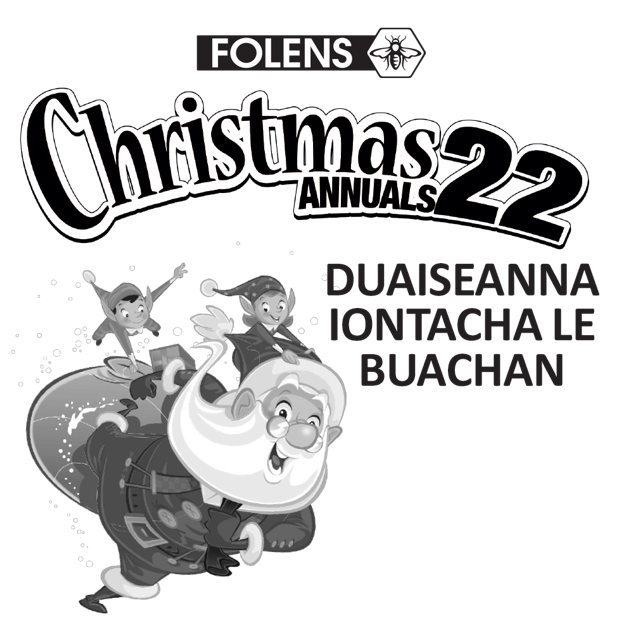 --------------------------------------------------------------------------------------------------------------------------------------------------------------------------------------------------------------------------------------------------------------Más mian leat an bhliainiris a ordú do do pháiste, le bhur dtoil líon isteach an nóta seo agus tabhair ar ais don mhúinteoir é.Más mian leat an bhliainiris a ordú do do pháiste, le bhur dtoil líon isteach an nóta seo agus tabhair ar ais don mhúinteoir é.Más mian leat an bhliainiris a ordú do do pháiste, le bhur dtoil líon isteach an nóta seo agus tabhair ar ais don mhúinteoir é.Más mian leat an bhliainiris a ordú do do pháiste, le bhur dtoil líon isteach an nóta seo agus tabhair ar ais don mhúinteoir é.Más mian leat an bhliainiris a ordú do do pháiste, le bhur dtoil líon isteach an nóta seo agus tabhair ar ais don mhúinteoir é.Méid€IomlánNaíonáinSúgradhRang 1 agus 2SpraoiRang 3 agus 4SiamsaRang 5 agus 6SonasIomlánIomlánIomlánIomlánAinm:Ainm:Ainm:Ainm:Ainm:Ainm:Rang:Rang:Rang:Rang:Rang:Rang:Más mian leat an bhliainiris a ordú do do pháiste, le bhur dtoil líon isteach an nóta seo agus tabhair ar ais don mhúinteoir é.Más mian leat an bhliainiris a ordú do do pháiste, le bhur dtoil líon isteach an nóta seo agus tabhair ar ais don mhúinteoir é.Más mian leat an bhliainiris a ordú do do pháiste, le bhur dtoil líon isteach an nóta seo agus tabhair ar ais don mhúinteoir é.Más mian leat an bhliainiris a ordú do do pháiste, le bhur dtoil líon isteach an nóta seo agus tabhair ar ais don mhúinteoir é.Más mian leat an bhliainiris a ordú do do pháiste, le bhur dtoil líon isteach an nóta seo agus tabhair ar ais don mhúinteoir é.Méid€IomlánNaíonáinSúgradhRang 1 agus 2SpraoiRang 3 agus 4SiamsaRang 5 agus 6SonasIomlánIomlánIomlánIomlánAinm:Ainm:Ainm:Ainm:Ainm:Ainm:Rang:Rang:Rang:Rang:Rang:Rang:Más mian leat an bhliainiris a ordú do do pháiste, le bhur dtoil líon isteach an nóta seo agus tabhair ar ais don mhúinteoir é.Más mian leat an bhliainiris a ordú do do pháiste, le bhur dtoil líon isteach an nóta seo agus tabhair ar ais don mhúinteoir é.Más mian leat an bhliainiris a ordú do do pháiste, le bhur dtoil líon isteach an nóta seo agus tabhair ar ais don mhúinteoir é.Más mian leat an bhliainiris a ordú do do pháiste, le bhur dtoil líon isteach an nóta seo agus tabhair ar ais don mhúinteoir é.Más mian leat an bhliainiris a ordú do do pháiste, le bhur dtoil líon isteach an nóta seo agus tabhair ar ais don mhúinteoir é.Méid€IomlánNaíonáinSúgradhRang 1 agus 2SpraoiRang 3 agus 4SiamsaRang 5 agus 6SonasIomlánIomlánIomlánIomlánAinm:Ainm:Ainm:Ainm:Ainm:Ainm:Rang:Rang:Rang:Rang:Rang:Rang: